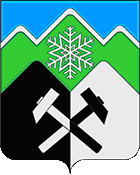 КЕМЕРОВСКАЯ  ОБЛАСТЬ – КУЗБАССТАШТАГОЛЬСКИЙ МУНИЦИПАЛЬНЫЙ  РАЙОНКЫЗЫЛ-ШОРСКОЕ СЕЛЬСКОЕ ПОСЕЛЕНИЕАДМИНИСТРАЦИЯ  КЫЗЫЛ-ШОРСКОГОСЕЛЬСКОГО ПОСЕЛЕНИЯПОСТАНОВЛЕНИЕ     от  «16»  мая  2023г.                                       № 9-п "Об утверждении порядка утверждения перечней автомобильных дорог общего пользования местного значения и внесения в них изменений муниципального образования Кызыл-Шорское сельское поселение"В соответствии с Федеральным законом от 06.10.2003 N 131-ФЗ "Об общих принципах организации местного самоуправления в Российской Федерации", в целях реализации положений Федерального закона от 8 ноября 2007 г. N 257-ФЗ "Об автомобильных дорогах и о дорожной деятельности в Российской Федерации и о внесении изменений в отдельные законодательные акты Российской Федерации", руководствуясь Постановлением Правительства РФ от 11.04.2006 г. N 209 "О некоторых вопросах, связанных с классификацией автомобильных дорог в Российской Федерации", постановлением Коллегии Администрации Кемеровской области от 26.10.2007 г. N 294 "О некоторых вопросах, связанных с классификацией и систематизацией автомобильных дорог общего пользования в Кемеровской области", в целях классификации и систематизации автомобильных дорог общего пользования местного значения в муниципальном образовании Кызыл-Шорское  сельское поселение:1. Утвердить прилагаемый Перечень муниципальных автомобильных дорог Кызыл-Шорского сельского поселения (Приложение №1).2. Утвердить Показатели определения автомобильных дорог общего пользования, предназначенных для решения вопросов местного значения Кызыл-Шорского сельского поселения и относящихся к собственности муниципального образования Кызыл-Шорское сельское поселение (Приложение №2).2. Утвердить прилагаемый Порядок утверждения перечня автомобильных дорог общего пользования местного значения муниципального образования Кызыл-Шорское сельское поселение и внесения в него изменений (Приложение №3).2. Настоящее постановление разместить на информационном стенде в здании администрации Кызыл-Шорского сельского поселения по адресу: 652983 Кемеровская область, Таштагольский район, пос.Ключевой, ул.Мира,22 и разместить на официальном сайте Администрации Таштагольского муниципального района в разделе муниципальное образование «Кызыл-Шорское сельское поселение» в информационно-телекоммуникационной сети Интернет.        3. Постановление вступает в силу со дня его официального опубликования.4. Контроль за исполнением настоящего постановления оставляю за собой. Глава Кызыл-Шорского сельского поселения                                         	А.Г. КарповПриложение №1к постановлению АдминистрацииКызыл-Шорского сельского поселенияот «16»  мая  2023 г. №  9-п Переченьмуниципальных автомобильных дорог Кызыл-Шорского сельского поселенияПриложение №2к постановлению АдминистрацииКызыл-Шорского сельского поселенияот «16»  мая  2023 №   9-п Показатели определения автомобильных дорог общего пользования, предназначенных для решения вопросов местного значения Кызыл-Шорского сельского поселения и относящихся к собственности муниципального образования Кызыл-Шорское сельское поселение1. Автомобильными дорогами общего пользования, предназначенными для решения вопросов местного значения Кызыл-Шорского сельского поселения и относящимися к собственности муниципального образования Кызыл-Шорское сельское поселение (далее - дороги местного значения), являются:автомобильные дороги общего пользования, расположенные в границах населенных пунктов на территории муниципального образования Кызыл-Шорское сельское поселение.2. К дорогам местного значения не относятся:автомобильные дороги федерального значения;автомобильные дороги регионального или межмуниципального значения;автомобильные дороги местного значения, относящиеся к собственности иных муниципальных образований;автомобильные дороги, относящиеся к частной форме собственности;автомобильные дороги не общего пользования (автомобильные дороги, находящиеся во владении или пользовании юридических или физических лиц и используемые ими для обеспечения собственных, технологических или частных нужд).Приложение № 3к постановлению АдминистрацииКызыл-Шорского сельского поселенияот «16»  мая 2023  № 9-п Порядок
утверждения перечня автомобильных дорог общего пользования местного значения муниципального образования Кызыл-Шорское сельское поселение и внесения в него изменений
1. Перечень автомобильных дорог общего пользования местного значения муниципального образования Кызыл-Шорское сельское поселение, (далее Перечень), и изменения в него утверждаются постановлением Главы Кызыл-Шорского сельского поселения по предложению отдела по строительству и дорожному хозяйству Администрации Таштагольского муниципального района.2. Внесение изменений в утвержденный перечень, производится, как правило, один раз в год (до 1 октября каждого года).3. Внесение изменений в утвержденный Перечень производится:3.1. По результатам деятельности, связанной с приемом в эксплуатацию построенных или реконструированных автомобильных дорог.3.2. В связи с необходимостью перевода автомобильных дорог в автомобильные дороги общего пользования местного значения муниципального образования Кызыл-Шорское сельское поселение из иных форм собственности или при необходимости перевода их из автомобильных дорог общего пользования местного значения муниципального образования Кызыл-Шорское сельское поселение в иные формы собственности.4. Органы местного самоуправления муниципального образования Кызыл-Шорского сельского поселения вправе вносить предложения по изменению Перечень в связи с:4.1. Переводом автомобильных дорог в автомобильные дороги местного значения муниципального образования Кызыл-Шорское сельское поселение из иных форм собственности.4.2. Переводом автомобильных дорог общего пользования местного значения муниципального образования Кызыл-Шорское сельское поселение в иные формы собственности.5. Предложения по включению автомобильных дорог в Перечень, вносятся только по тем автомобильным дорогам, которые соответствуют критериям отнесения автомобильных дорог общего пользования местного значения муниципального образования Кызыл-Шорское сельское поселение.6. Предложения по исключению автомобильных дорог из Перечня вносятся только по тем автомобильным дорогам, которые не соответствуют критериям отнесения автомобильных дорог общего пользования местного значения муниципального образования Кызыл-Шорское сельское поселение.7. Предложения по внесению изменений в Перечень должны содержать следующие сведения и документы:1) наименование, местоположение, техническая категория и протяженность автомобильной дороги;2) наименование правообладателей, осуществляющих управление автомобильной дорогой;3) соответствие автомобильной дороги техническим требованиям, предъявляемым к автомобильным дорогам общего пользования соответствующей технической категории;4) необходимость внесения изменений в Перечень;5) объемы финансирования, необходимые для развития автомобильной дороги на всем протяжении, в том числе для завершения строительства (реконструкции) участков не законченных строительством (реконструкцией), а также ежегодные объемы финансирования, необходимые для содержания, ремонта и капитального ремонта автомобильной дороги на всем ее протяжении;6) данные бухгалтерского учета и отчетности по автомобильной дороге;7) социально-экономические, финансовые и иные последствия принятия предложения;8) копия технического паспорта автомобильной дороги, при его отсутствии, данные о технических характеристиках передаваемых дорог, в т.ч. искусственные сооружения, дорожные знаки, элементы обустройства и т.д.;9) документы, подтверждающие право Собственности муниципального образования на предлагаемые к передаче земельные участки, занимаемые автомобильной дорогой (если имеются);10) проект передаточного акта автомобильной дороги (если имеется собственник).8. Предложения о внесении изменения в Перечень рассматриваются с привлечением КУМИ Таштагольского муниципального района, отдела ГИБДД ОВД Таштагольского района и других специалистов.9. По итогам рассмотрения предложений по внесению изменений в Перечень Администрация Кызыл-Шорского сельского поселения:В случае принятия положительного решения подготавливает проект соответствующего постановления и на основании этого выносится постановление об утверждении перечня или внесения в него изменений.В случае принятия отрицательного решения Перечень остается без изменений.10. Отказ в удовлетворении предложения по внесению изменений в Перечень может быть в следующих случаях:Автомобильная дорога не соответствует Критериям отнесения автомобильных дорог общего пользования к автомобильным дорогам общего пользования местного значения.Предложения по внесению изменений в Перечень внесено с нарушением требований настоящего порядка по составу и (или) содержанию представляемых сведений и документов.Имеется муниципальная автомобильная дорога общего пользования в том же направлении.Объем финансирования, необходимого для приведения автомобильной дороги в нормативное состояние, ее содержания, ремонта и капитального ремонта значительно превышают возможности муниципального бюджета.Nп/пНаименование дорогиПротяженность, км.Тип покрытия1.п.Ключевой  ул.Мира 1500гравийная2.п. Ключевой ул.Заречная800гравийная3.п.Ключевой ул.Набережная1500гравийная4.п.Ключевой ул.Озерная1400гравийная5.п.Ключевой ул.Советская1200гравийная6.п.Ключевой ул.Энтузиастов1500гравийная7.п.Верх-Кочура ул.Первомайская700гравийная8.п.Малый Лабыш ул.Светлая1100гравийная9.п.Большой Лабыш ул.Шахтерская1100гравийная10.п.Камзас ул.Родниковая700гравийная11.п.Карбалык ул.Полевая1600гравийная12.п.Сокушта ул.Цветочная 500гравийная13.п.Сайзак ул.Родоновая 700гравийная14.п.Верх-Таймет ул.Медная500гравийная15.п.Чулеш Охотничья1000гравийная16.п.Чулеш ул.Приисковая 2000гравийная17.п.Чулеш ул.Кузнечная 2500гравийная18.п.Мрассу ул.Набережная4500гравийная19.п.Чушла ул.Садовая1150гравийная20.п.Сокушта ул.Цветочная500гравийная21.Ключевой-Малый Лабыш5000гравийная22.Первомайка-Сайзак12000гравийная Итого:43450